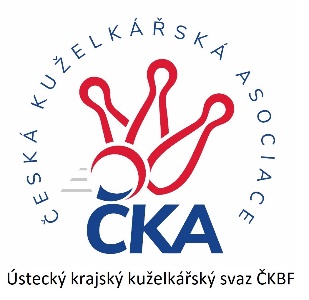       Z P R A V O D A J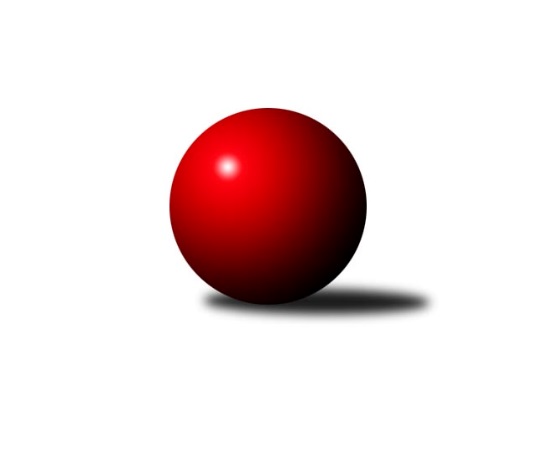 Č.5Ročník 2023/2024	21.10.2023Nejlepšího výkonu v tomto kole: 1797 dosáhlo družstvo: TJ Sokol Duchcov COkresní přebor - skupina B 2023/2024Výsledky 5. kolaSouhrnný přehled výsledků:KO Česká Kamenice B	- Sokol Roudnice nad Labem	5:1	1703:1597	7.0:1.0	19.10.TJ Union Děčín	- KK Hvězda Trnovany	2:4	1526:1572	3.0:5.0	20.10.TJ Kovostroj Děčín C	- SKK Bohušovice C	4:2	1665:1628	5.0:3.0	20.10.Sokol Ústí n. L. B	- TJ Teplice Letná C	6:0	1603:1401	7.0:1.0	20.10.TJ Sokol Duchcov C	- Sokol Ústí n. L. C	5.5:0.5	1797:1651	6.0:2.0	20.10.TJ Teplice Letná D	- SK Verneřice B	5:1	1601:1553	5.0:3.0	21.10.Tabulka družstev:	1.	KK Hvězda Trnovany	5	5	0	0	25.0 : 5.0 	29.5 : 10.5 	 1690	10	2.	TJ Kovostroj Děčín C	5	4	1	0	22.0 : 8.0 	25.5 : 14.5 	 1655	9	3.	TJ Sokol Duchcov C	5	3	1	1	20.5 : 9.5 	23.5 : 16.5 	 1670	7	4.	SKK Bohušovice C	5	3	0	2	17.0 : 13.0 	22.0 : 18.0 	 1544	6	5.	Sokol Ústí n. L. C	5	2	1	2	14.5 : 15.5 	19.0 : 21.0 	 1551	5	6.	TJ Union Děčín	5	2	0	3	13.0 : 17.0 	22.0 : 18.0 	 1486	4	7.	KO Česká Kamenice B	5	2	0	3	13.0 : 17.0 	20.5 : 19.5 	 1513	4	8.	Sokol Roudnice nad Labem	5	2	0	3	13.0 : 17.0 	18.0 : 22.0 	 1577	4	9.	TJ Teplice Letná D	5	2	0	3	13.0 : 17.0 	15.0 : 25.0 	 1493	4	10.	Sokol Ústí n. L. B	5	2	0	3	13.0 : 17.0 	15.0 : 25.0 	 1469	4	11.	SK Verneřice B	5	1	1	3	11.0 : 19.0 	19.5 : 20.5 	 1537	3	12.	TJ Teplice Letná C	5	0	0	5	5.0 : 25.0 	10.5 : 29.5 	 1479	0Podrobné výsledky kola:	 KO Česká Kamenice B	1703	5:1	1597	Sokol Roudnice nad Labem	Jan Chvátal	 	 204 	 213 		417 	 1:1 	 422 	 	221 	 201		Vladimír Chrpa	Miroslav Král	 	 221 	 207 		428 	 2:0 	 406 	 	212 	 194		Radek Plicka	Libor Hekerle	 	 206 	 236 		442 	 2:0 	 395 	 	196 	 199		Josef Kecher	Věra Šimečková	 	 216 	 200 		416 	 2:0 	 374 	 	189 	 185		Alois Haluskarozhodčí: František KončickýNejlepší výkon utkání: 442 - Libor Hekerle	 TJ Union Děčín	1526	2:4	1572	KK Hvězda Trnovany	Václav Pavelka	 	 174 	 188 		362 	 1:1 	 360 	 	191 	 169		Petr Petřík	Filip Dítě	 	 200 	 191 		391 	 0:2 	 420 	 	222 	 198		Martin Bergerhof	Jan Baco	 	 188 	 182 		370 	 1:1 	 391 	 	213 	 178		Vladislav Jedlička	Milan Pecha ml.	 	 199 	 204 		403 	 1:1 	 401 	 	209 	 192		Pavel Jedličkarozhodčí: Václav DlouhýNejlepší výkon utkání: 420 - Martin Bergerhof	 TJ Kovostroj Děčín C	1665	4:2	1628	SKK Bohušovice C	Miroslav Rejchrt	 	 233 	 216 		449 	 2:0 	 378 	 	172 	 206		Magdalena Šabatová	Jiří Houdek	 	 178 	 174 		352 	 0:2 	 392 	 	208 	 184		Tereza Brožková	Jana Sobotková	 	 214 	 199 		413 	 1:1 	 425 	 	196 	 229		Luďka Maříková	Antonín Hrabě	 	 223 	 228 		451 	 2:0 	 433 	 	220 	 213		Jiří Semerádrozhodčí: Jiří HoudekNejlepší výkon utkání: 451 - Antonín Hrabě	 Sokol Ústí n. L. B	1603	6:0	1401	TJ Teplice Letná C	Pavel Mihalík	 	 227 	 189 		416 	 2:0 	 293 	 	143 	 150		Eva Staňková	Eugen Šroff	 	 186 	 185 		371 	 2:0 	 356 	 	179 	 177		Sabina Formánková	Milan Wundrawitz	 	 197 	 218 		415 	 1:1 	 393 	 	206 	 187		Martin Soukup	Jiří Kyral	 	 201 	 200 		401 	 2:0 	 359 	 	197 	 162		Michal Horňákrozhodčí: Šroff EugenNejlepší výkon utkání: 416 - Pavel Mihalík	 TJ Sokol Duchcov C	1797	5.5:0.5	1651	Sokol Ústí n. L. C	Michaela Šuterová	 	 223 	 227 		450 	 1:1 	 450 	 	228 	 222		Pavel Nováček	Miroslava Zemánková	 	 197 	 210 		407 	 1:1 	 390 	 	212 	 178		Ladislav Jahoda	Roman Voráček	 	 228 	 244 		472 	 2:0 	 428 	 	226 	 202		Simona Puschová	Jiří Müller	 	 241 	 227 		468 	 2:0 	 383 	 	182 	 201		Petr Šandarozhodčí: Michaela ŠuterováNejlepší výkon utkání: 472 - Roman Voráček	 TJ Teplice Letná D	1601	5:1	1553	SK Verneřice B	Jana Němečková	 	 201 	 206 		407 	 2:0 	 374 	 	189 	 185		Pavlína Sekyrová	Václav Otta	 	 190 	 212 		402 	 2:0 	 344 	 	167 	 177		Hana Machová	Ivan Králik	 	 191 	 217 		408 	 1:1 	 398 	 	193 	 205		Kamila Ledwoňová	Martin Pokorný	 	 196 	 188 		384 	 0:2 	 437 	 	200 	 237		Ladislav Elis st.rozhodčí: Jana NěmečkováNejlepší výkon utkání: 437 - Ladislav Elis st.Pořadí jednotlivců:	jméno hráče	družstvo	celkem	plné	dorážka	chyby	poměr kuž.	Maximum	1.	Jiří Semerád 	SKK Bohušovice C	455.33	310.0	145.3	3.0	3/4	(471)	2.	Martin Bergerhof 	KK Hvězda Trnovany	453.25	308.8	144.5	5.8	4/4	(499)	3.	Jiří Müller 	TJ Sokol Duchcov C	441.50	306.3	135.3	4.8	2/3	(468)	4.	Pavel Jedlička 	KK Hvězda Trnovany	440.67	297.7	143.0	4.3	3/4	(466)	5.	Miroslav Rejchrt 	TJ Kovostroj Děčín C	434.78	290.0	144.8	3.1	3/3	(458)	6.	Štěpán Kandl 	KK Hvězda Trnovany	431.33	295.7	135.7	9.7	3/4	(446)	7.	Roman Voráček 	TJ Sokol Duchcov C	430.50	302.7	127.8	6.7	3/3	(472)	8.	Michaela Šuterová 	TJ Sokol Duchcov C	428.67	294.7	134.0	5.9	3/3	(471)	9.	Antonín Hrabě 	TJ Kovostroj Děčín C	421.78	291.8	130.0	5.8	3/3	(451)	10.	Ladislav Elis  st.	SK Verneřice B	420.25	295.8	124.5	7.5	4/4	(442)	11.	Jiří Kyral 	Sokol Ústí n. L. B	413.67	278.3	135.3	7.7	3/3	(421)	12.	Karel Kratochvíl 	TJ Sokol Duchcov C	413.00	277.5	135.5	9.0	2/3	(433)	13.	Martin Pokorný 	TJ Teplice Letná D	412.56	291.1	121.4	10.6	3/3	(447)	14.	Pavel Nováček 	Sokol Ústí n. L. C	409.50	293.9	115.6	7.9	4/4	(450)	15.	Vladimír Chrpa 	Sokol Roudnice nad Labem	409.25	291.9	117.4	13.0	4/4	(422)	16.	Vladislav Jedlička 	KK Hvězda Trnovany	409.00	284.7	124.3	7.7	3/4	(468)	17.	Ivan Králik 	TJ Teplice Letná D	407.00	291.8	115.2	13.2	3/3	(451)	18.	Věra Šimečková 	KO Česká Kamenice B	405.50	285.5	120.0	8.5	2/3	(416)	19.	Simona Puschová 	Sokol Ústí n. L. C	403.50	292.0	111.5	11.4	4/4	(428)	20.	Petr Petřík 	KK Hvězda Trnovany	402.17	281.7	120.5	8.7	3/4	(440)	21.	Martin Soukup 	TJ Teplice Letná C	401.75	283.8	118.0	11.3	2/3	(424)	22.	Jana Sobotková 	TJ Kovostroj Děčín C	401.67	296.3	105.3	12.4	3/3	(447)	23.	Filip Dítě 	TJ Union Děčín	400.17	288.2	112.0	9.3	2/3	(417)	24.	Radek Plicka 	Sokol Roudnice nad Labem	399.63	290.9	108.8	12.4	4/4	(406)	25.	Josef Kecher 	Sokol Roudnice nad Labem	399.38	288.0	111.4	9.6	4/4	(416)	26.	Josef Otta  st.	TJ Sokol Duchcov C	399.33	272.7	126.7	7.3	3/3	(406)	27.	Petr Kumstát 	TJ Union Děčín	399.00	285.0	114.0	10.0	2/3	(413)	28.	Petr Veselý 	TJ Kovostroj Děčín C	398.67	283.3	115.3	9.7	3/3	(428)	29.	Jan Chvátal 	KO Česká Kamenice B	398.56	284.6	114.0	9.3	3/3	(457)	30.	Josef Devera  ml.	SKK Bohušovice C	394.33	281.3	113.0	8.0	3/4	(410)	31.	Luďka Maříková 	SKK Bohušovice C	394.00	271.9	122.1	8.1	4/4	(425)	32.	Milan Pecha  ml.	TJ Union Děčín	390.00	280.7	109.3	11.2	3/3	(403)	33.	Michal Horňák 	TJ Teplice Letná C	387.67	270.3	117.3	8.0	3/3	(426)	34.	Eugen Šroff 	Sokol Ústí n. L. B	380.56	274.0	106.6	12.4	3/3	(403)	35.	Petr Šanda 	Sokol Ústí n. L. C	377.83	280.5	97.3	14.0	3/4	(383)	36.	Jiří Malec 	KO Česká Kamenice B	375.50	272.0	103.5	12.0	2/3	(442)	37.	Jan Brhlík  st.	TJ Teplice Letná C	373.00	274.5	98.5	13.5	2/3	(387)	38.	Pavlína Sekyrová 	SK Verneřice B	372.75	277.4	95.4	14.1	4/4	(413)	39.	Miroslav Král 	KO Česká Kamenice B	371.00	262.0	109.0	12.8	3/3	(428)	40.	Alois Haluska 	Sokol Roudnice nad Labem	369.00	267.4	101.6	14.8	4/4	(403)	41.	Jana Němečková 	TJ Teplice Letná D	368.83	262.7	106.2	14.8	3/3	(407)	42.	Ladislav Jahoda 	Sokol Ústí n. L. C	368.50	260.5	108.0	10.2	3/4	(390)	43.	Milan Wundrawitz 	Sokol Ústí n. L. B	366.00	271.6	94.4	13.7	3/3	(417)	44.	Jan Baco 	TJ Union Děčín	363.33	262.7	100.7	14.3	3/3	(372)	45.	Libor Hekerle 	KO Česká Kamenice B	361.67	257.0	104.7	14.2	3/3	(442)	46.	Václav Pavelka 	TJ Union Děčín	355.50	260.5	95.0	14.2	2/3	(362)	47.	Hana Machová 	SK Verneřice B	352.33	258.7	93.7	16.5	3/4	(362)	48.	Tereza Brožková 	SKK Bohušovice C	350.33	254.7	95.7	12.7	3/4	(392)	49.	Eva Staňková 	TJ Teplice Letná C	347.67	255.0	92.7	14.2	3/3	(378)	50.	Sabina Formánková 	TJ Teplice Letná C	343.25	254.8	88.5	18.8	2/3	(356)	51.	Magdalena Šabatová 	SKK Bohušovice C	318.67	243.3	75.3	12.3	3/4	(378)	52.	Jiří Pulchart 	Sokol Ústí n. L. B	316.33	239.0	77.3	13.0	3/3	(386)	53.	Karel Šrámek 	TJ Teplice Letná D	283.33	218.0	65.3	30.0	3/3	(310)		Roman Filip 	SKK Bohušovice C	447.50	293.5	154.0	1.5	1/4	(471)		Kamila Ledwoňová 	SK Verneřice B	415.50	303.5	112.0	14.5	2/4	(433)		Vladislav Janda 	KO Česká Kamenice B	415.00	284.0	131.0	3.0	1/3	(415)		Ondřej Koblih 	KK Hvězda Trnovany	401.00	305.5	95.5	16.5	2/4	(402)		Václav Otta 	TJ Teplice Letná D	400.50	291.5	109.0	13.0	1/3	(402)		Miroslava Zemánková 	TJ Sokol Duchcov C	393.00	282.3	110.7	15.3	1/3	(407)		Pavel Mihalík 	Sokol Ústí n. L. B	392.00	286.7	105.3	12.7	1/3	(416)		Kryštof Rusek 	TJ Teplice Letná D	388.00	257.0	131.0	7.0	1/3	(388)		Daniel Žemlička 	SK Verneřice B	387.00	277.0	110.0	9.0	1/4	(387)		Miroslav Zítka 	SK Verneřice B	385.00	288.5	96.5	14.0	2/4	(414)		Jindřich Hruška 	TJ Teplice Letná C	374.00	266.0	108.0	13.0	1/3	(374)		Jan Pecha 	TJ Union Děčín	354.00	261.0	93.0	6.0	1/3	(354)		Jiří Houdek 	TJ Kovostroj Děčín C	352.00	284.0	68.0	25.0	1/3	(352)		Jaroslav Kuneš 	Sokol Ústí n. L. C	334.00	241.0	93.0	13.0	1/4	(334)		Kamil Navrátil 	TJ Union Děčín	314.00	229.0	85.0	16.0	1/3	(314)		František Mourek 	TJ Union Děčín	300.00	230.0	70.0	23.0	1/3	(300)Sportovně technické informace:Starty náhradníků:registrační číslo	jméno a příjmení 	datum startu 	družstvo	číslo startu
Hráči dopsaní na soupisku:registrační číslo	jméno a příjmení 	datum startu 	družstvo	Program dalšího kola:6. kolo26.10.2023	čt	17:00	KO Česká Kamenice B - TJ Teplice Letná D	27.10.2023	pá	17:00	TJ Kovostroj Děčín C - TJ Union Děčín	27.10.2023	pá	17:00	Sokol Roudnice nad Labem - TJ Teplice Letná C	27.10.2023	pá	17:00	SKK Bohušovice C - SK Verneřice B	27.10.2023	pá	17:00	Sokol Ústí n. L. C - KK Hvězda Trnovany	27.10.2023	pá	18:00	TJ Sokol Duchcov C - Sokol Ústí n. L. B	Nejlepší šestka kola - absolutněNejlepší šestka kola - absolutněNejlepší šestka kola - absolutněNejlepší šestka kola - absolutněNejlepší šestka kola - dle průměru kuželenNejlepší šestka kola - dle průměru kuželenNejlepší šestka kola - dle průměru kuželenNejlepší šestka kola - dle průměru kuželenNejlepší šestka kola - dle průměru kuželenPočetJménoNázev týmuVýkonPočetJménoNázev týmuPrůměr (%)Výkon2xRoman VoráčekDuchcov C4724xMartin BergerhofTrnovany113.674202xJiří MüllerDuchcov C4682xAntonín HraběKovostroj C113.044511xAntonín HraběKovostroj C4512xMiroslav RejchrtKovostroj C112.544491xPavel NováčekSok. Ústí C4501xRoman VoráčekDuchcov C112.284723xMichaela ŠuterováDuchcov C4502xLadislav Elis st.Verneřice B111.484373xMiroslav RejchrtKovostroj C4492xJiří MüllerDuchcov C111.33468